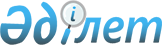 Павлодар аудандық мәслихатының 2014 жылғы 24 қыркүйектегі "Павлодар ауданы Чернорецк ауылдық округінің аумағында бөлек жергілікті қоғамдастық жиындарын өткізудің қағидаларын және жергілікті қоғамдастық жиынына қатысу үшін ауылдар тұрғындары өкілдерінің санын бекіту туралы" № 39/282 шешімінің күші жойылды деп тану туралыПавлодар облысы Павлодар аудандық мәслихатының 2022 жылғы 25 қарашадағы № 31/175 шешімі. Қазақстан Республикасының Әділет министрлігінде 2022 жылғы 30 қарашада № 23899 болып тіркелді
      Қазақстан Республикасының "Қазақстан Республикасындағы жергілікті мемлекеттік басқару және өзін-өзі басқару туралы" Заңына, Қазақстан Республикасының "Құқықтық актілер туралы" Заңының 46-бабы 2-тармағының 4) тармақшасына сәйкес, Павлодар аудандық мәслихаты ШЕШТІ:
      1. Павлодар аудандық мәслихатының 2014 жылғы 24 қыркүйектегі "Павлодар ауданы Чернорецк ауылдық округінің аумағында бөлек жергілікті қоғамдастық жиындарын өткізудің қағидаларын және жергілікті қоғамдастық жиынына қатысу үшін ауылдар тұрғындары өкілдерінің санын бекіту туралы" № 39/282 шешімінің (Нормативтік құқықтық актілерді мемлекеттік тіркеу тізілімінде № 4063 болып тіркелген) күші жойылды деп танылсын.
      2. Осы шешім оның алғашқы ресми жарияланған күнінен кейін күнтізбелік он күн өткен соң қолданысқа енгізіледі.
					© 2012. Қазақстан Республикасы Әділет министрлігінің «Қазақстан Республикасының Заңнама және құқықтық ақпарат институты» ШЖҚ РМК
				
      Павлодар аудандық мәслихатының хатшысы 

В. Гейнц
